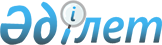 О внесении изменения в приказ Министра по инвестициям и развитию Республики Казахстан от 28 апреля 2015 года № 500 "Об утверждении Правил осуществления мониторинга и контроля за соблюдением выполнения условий контрактов"
					
			Утративший силу
			
			
		
					Приказ Министра по инвестициям и развитию Республики Казахстан от 25 ноября 2016 года № 811. Зарегистрирован в Министерстве юстиции Республики Казахстан 18 января 2017 года № 14688. Утратил силу приказом Министра по инвестициям и развитию Республики Казахстан от 18 мая 2018 года № 346 (вводится в действие с 29.06.2018).
      Сноска. Утратил силу приказом Министра по инвестициям и развитию РК от 18.05.2018 № 346 (вводится в действие с 29.06.2018).
      В соответствии с пунктом 2 статьи 50 Закона Республики Казахстан от 6 апреля 2016 года "О правовых актах" ПРИКАЗЫВАЮ:
      1. Внести в приказ Министра по инвестициям и развитию Республики Казахстан от 28 апреля 2015 года № 500 "Об утверждении Правил осуществления мониторинга и контроля за соблюдением выполнения условий контрактов" (зарегистрированный в Реестре государственной регистрации нормативных правовых актов за № 11762, опубликованный 6 августа 2015 года в информационно-правовой системе "Әділет") следующее изменение:
      в Правилах осуществления мониторинга и контроля за соблюдением выполнения условий контрактов, утвержденных указанным приказом:
      пункт 17 изложить в следующей редакции:
      "17. В ходе контроля компетентные органы, местные исполнительные органы области, города республиканского значения, столицы и уполномоченный орган по изучению и использованию недр осуществляют анализ данных мониторинга, а также проводят проверки недропользователей по соблюдению ими условий контрактов в соответствии с Законом и Предпринимательским кодексом Республики Казахстан от 29 октября 2015 года.". 
      2. Департаменту недропользования Министерства по инвестициям и развитию Республики Казахстан (Шалабаев А.Ж.) обеспечить:
      1) государственную регистрацию настоящего приказа в Министерстве юстиции Республики Казахстан;
      2) направление копии настоящего приказа в бумажном и электронном виде на официальное опубликование в периодические печатные издания и в Эталонный контрольный банк нормативных правовых актов Республики Казахстан в течение десяти календарных дней со дня государственной регистрации в Министерстве юстиции Республики Казахстан;
      3) размещение настоящего приказа на интернет-ресурсе Министерства по инвестициям и развитию Республики Казахстан;
      4) в течение десяти рабочих дней после государственной регистрации настоящего приказа в Министерстве юстиции Республики Казахстан представление в Юридический департамент Министерства по инвестициям и развитию Республики Казахстан сведений об исполнении мероприятий, предусмотренных подпунктами 1), 2) и 3) настоящего пункта.
      3. Контроль за исполнением настоящего приказа возложить на курирующего вице-министра по инвестициям и развитию Республики Казахстан.
      4. Настоящий приказ вводится в действие по истечении десяти календарных дней после дня его первого официального опубликования.
      "СОГЛАСОВАН"
Министр образования и науки
Республики Казахстан
_____________ Е. Сагадиев
15 декабря 2016 года
      "СОГЛАСОВАН"
Министр здравоохранения и
социального развития
Республики Казахстан
______________ Т. Дуйсенова
2 декабря 2016 года
      "СОГЛАСОВАН"
Министр финансов
Республики Казахстан
______________ Б. Султанов
 ноября 2016 года
      "СОГЛАСОВАН"
Министр энергетики
Республики Казахстан
______________ К. Бозумбаев
7 декабря 2016 года
					© 2012. РГП на ПХВ «Институт законодательства и правовой информации Республики Казахстан» Министерства юстиции Республики Казахстан
				
      Министр по инвестициям и развитию
Республики Казахстан

Ж. Касымбек
